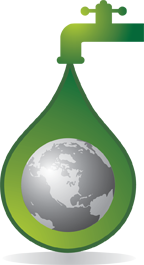 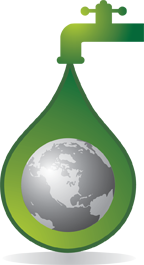 Commissioner’s Monthly Meeting Schedule 2023Central Hooksett Water Precinct holds its monthly Commissioner’s meeting on the third Tuesday of every month.  Meetings start promptly at 6:30 pm and all meetings are open to the public.  Meetings are held in the conference room of the CHWP office located at 10 Water Works Drive.Tuesday - January 17, 2023Tuesday - February 21, 2023Tuesday - March 21, 2023(Annual Meeting with Monthly Meeting to follow)Tuesday - April 18, 2023Tuesday - May 16, 2023Tuesday - June 20, 2023Tuesday - July 18, 2023Tuesday - August 15, 2023Tuesday - September 19, 2023Tuesday - October 17, 2023Tuesday - November 21, 2023Tuesday - December 19, 2023